MYcÖRvZš¿x evsjv‡`k miKvi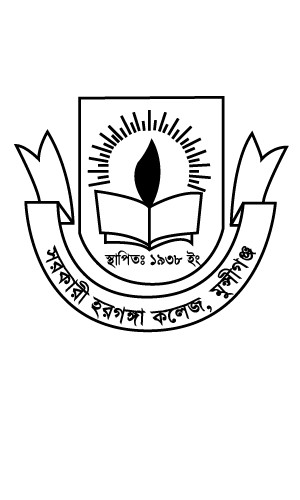 Aa¨‡¶i Kvh©vjqmiKvwi niM½v K‡jR, gyÝxMÄ|weÁwß (ms‡kvwaZ)ZvwiLt 18/06/2016GKv`k †kÖYx‡Z fwZ© (wkÿvel© : 2016-2017)GZØviv 2016-2017 wkÿve‡l© GKv`k †kªYx evQvBK…Z wkÿv_x©‡`i AeMwZi Rb¨  Rvbv‡bv hv‡”Q †h, gva¨wgK I D”P gva¨wgK wkÿv †evW©, XvKv KZ…©K cÖKvwkZ miKvwi niM½v K‡j‡R wewfbœ kvLvq fwZ©i Rb¨ wkÿv_x©‡`i‡K wb‡¤œv³ c×wZ‡Z fwZ©i Kvh©µg m¤úv`b Ki‡Z n‡e| jMBb (Login) Ges fwZ©i djvdj wcÖ›UKiY : wkÿv_x© Zvi †ivj b¤^i, †ev‡W©i bvg, cv‡ki mb Ges †iwR‡óªkb b¤^i w`‡q fwZ©i I‡qe mvBU www.xiclassadmission.gov.bd -G Login Ki‡j wkÿv_x©i bvg, wkÿv cÖwZôvbmg~‡ni bvg, MÖæc/wkdU/fvm©b wfwËK wbe©vwPZ/A‡cÿgvb ¯’vb I Ab¨vb¨ Z_¨mg~n †`L‡Z cv‡e Ges cÖ‡qvR‡b D³ digwU wcÖ›U wb‡Z cvi‡e| PIN ‡KvW I fwZ© wd Payment -Gi Transaction ID wjL‡Z n‡e|fwZ© cÖwµqvi wbqgvewj : 1| fwZ© cÖwµqv gva¨wgK I D”Pgva¨wgK wkÿv ‡evW©, XvKv KZ…©K djvdj cÖKv‡ki ci †_‡K ïiæ n‡e| 17/06/2016 ZvwiL 
    †_‡K wkIi K¨v‡k fwZ©i UvKv cÖ`vb Ki‡Z n‡e| S.S.C cixÿvi Roll b¤^i-B Application ID MY¨ n‡e| 3| fwZ© wd : (weÁvb = 2890/- UvKv, gvbweK I e¨emvq wkÿv = 2810/- UvKv) Rgv cÖ`vb Ki‡Z n‡e| 2016 mv‡ji 
    c~‡e© cvkK…Z wkÿv_x©‡`i cvV weiwZ eve` AviI 100/- UvKv cÖ`vb Ki‡Z n‡e|4| Payment keyword : GHCHSC Ges Student/Application ID = SSC Roll n‡e| 5| wd cÖ`v‡bi ci wkIi K¨vk †_‡K cÖ`Ë Transaction ID msiÿY K‡i miKvwi niM½v K‡j‡Ri I‡qemvB‡U 
     www.haragangacollege.edu.bd Online Admission G †h‡Z n‡e| 6| Application ID I Transaction ID cÖ`vb K‡i Admission Form c~iY Ki‡Z n‡e|7| fwZ© cÖwµqv m¤úbœ Kivi Rb¨ www.cisdbd.org/haraganga ‡_‡K AbjvB‡b fwZ©i Av‡e`b dig c~iYc~e©K 
    wcÖ›U AvDU msMÖn K‡i miKvwi niM½v K‡jR, gyÝxMÄ Gi wnmve  kvLvq G‡m cÖm‡c±vm eve` 150/- UvKv cÖ`vb 
    Ki‡Z n‡e Ges Avï‡Zvl n‡j wba©vwiZ ZvwiL Abyhvqx  mKvj 9.30 Uv †_‡K `ycyi 2.00 Uvi g‡a¨ K‡jR fwZ© 
    KwgwUi wbKU Rgv w`‡Z n‡e| fwZ©i ZvwiL I mgq :Av‡e`b di‡gi mv‡_ wb¤œ wjwLZ KvMRcÎ `vwLj Ki‡Z n‡e :K) Gm.Gm.wm/mggvb cixÿvq DËx‡Y©i g~j UªvÝwµÞ/b¤^icÎ|L) Gm.Gm.wm/mggvb cixÿvq DËx‡Y©i g~j UªvÝwµÞ/b¤^icÎ, cÖksmvcÎ, †iwR‡óªkb Kv‡W©i mZ¨vwqZ d‡UvKwc|M) m`¨ †Zvjv cvm‡cvU© mvB‡Ri iwOb 04 (Pvi) Kwc Qwe|N) †h mKj wkÿv_x© †KvUvq wbe©vwPZ n‡e Zv‡`i‡K ¯^ ¯^ †KvUvi ¯^c‡ÿ cÖ‡qvRbxq KvMRcÎ Rgv w`‡Z n‡e| Ab¨_vq fwZ©  
    evwZj n‡e|we:`ª: 1| mwVK PIN †KvW cÖ`vb eva¨Zvg~jK| PIN ‡KvW Gi ÎæwURwbZ Kvi‡b fwZ© evwZj n‡j KZ…©cÿ `vwq _vK‡e bv|       2| gvbweK kvLvq hviv fwZ© n‡e Zv‡`i‡K A_©bxwZ, †cŠibxwZ I mykvmb, mgvRKj¨vY -GB wZbwU wel‡qi g‡a¨  
            Aek¨B `yBwU welq wb‡ZB n‡e|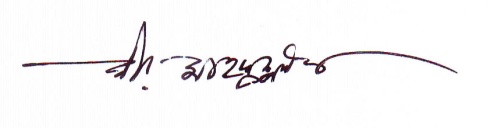 Aa¨ÿmiKvwi niM½v K‡jRgyÝxMÄ|ZvwiLkvLvmgq18/06/2016weÁvbmKvj 9.00 Uv †_‡K `ycyi 2.00 Uv ch©šÍ19/06/2016gvbweKmKvj 9.00 Uv †_‡K `ycyi 2.00 Uv ch©šÍ20/06/2016e¨emvq wkÿvmKvj 9.00 Uv †_‡K `ycyi 2.00 Uv ch©šÍ